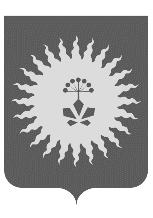 АДМИНИСТРАЦИЯАНУЧИНСКОГО МУНИЦИПАЛЬНОГО ОКРУГАПРИМОРСКОГО КРАЯП О С Т А Н О В Л Е Н И Е17.05.2021                                      с. Анучино                                    № 412О создании, содержании и использовании запасов материально-технических, продовольственных, медицинских и иных средств для обеспечения мероприятий по гражданской обороне на территории Анучинского муниципального округа     В соответствии Федеральным законом РФ от 12 февраля 1998 № 28-ФЗ "О гражданской обороне", постановлением Правительства Российской Федерации от 27 апреля 2000г. № 379 "О накоплении, хранении и использовании в целях гражданской обороны запасов материально-технических, продовольственных, медицинских и иных средств", Методическими рекомендациями МЧС России от 20 августа 2020 года по созданию, хранению, использованию и восполнению резервов материальных ресурсов для ликвидации чрезвычайных ситуаций природного и техногенного характера, в целях осуществления мероприятий по гражданской обороне на территории муниципального округа, администрация Анучинского  муниципального округа. 
ПОСТАНОВЛЯЕТ:1. Утвердить Положение о создании, содержании и использовании запасов материально-технических, продовольственных, медицинских и иных средств для обеспечения мероприятий по гражданской обороне па территории Анучинского муниципального округа (приложение №1).
        2. Утвердить номенклатуру и объемы запасов материально-технических, продовольственных, медицинских и иных средств, создаваемых для обеспечения мероприятий по гражданской обороне Администрацией Анучинского муниципального округа (приложение № 2).
         3. Считать местный резерв материальных ресурсов для ликвидации чрезвычайных ситуаций природного и техногенного характера, составной частью запасов, создаваемых в целях гражданской обороны4. Отделу гражданской обороны и чрезвычайных ситуаций Анучинского муниципального округа (далее отдел ГОЧС):- оказать необходимую методическую помощь должностным лицам, ответственным за создание, хранение и освежение запаса материальных ресурсов в целях гражданской обороны;- осуществлять учет и контроль за созданием резерва материальных и иных средств в целях гражданской обороны и ежегодно к 15 января представлять главе муниципального округа отчет о состоянии работы по созданию и накоплению запасов продовольствия, медицинских и иных средств в целях гражданской обороны.5. Рекомендовать руководителям организаций, учреждений и предприятий, расположенных на территории Анучинского муниципального округа, продолжающих свою производственную деятельность в военное время, независимо от их организационно-правовых форм, утвердить своими решениями номенклатуры  и объемы накопления запасов в целях гражданской обороны, места их хранения, сметы расходов на создание и содержание запасов.       6. Считать утратившим силу постановление администрации Анучинского муниципального района от 24 октября 2019 года № 600 «О создании и содержании в целях гражданской обороны запасов продовольствия, медицинских и иных средств».          7. Общему отделу администрации Анучинского муниципального округа (Бурдейная С.В.) разместить настоящее постановление на официальном сайте администрации Анучинского муниципального округа Приморского края в сети интернет.8. Контроль за исполнением настоящего постановления оставляю за собой. Глава Анучинского муниципального округа                                                     С.А. ПонуровскийПриложение № 1к постановлению администрации Анучинского муниципального округаот  17.05.2021г. № 412ПОЛОЖЕНИЕ О создании, содержании и использовании запасов материально-технических, продовольственных, медицинских и иных средств для обеспечения мероприятий по гражданской обороне на территории Анучинского муниципального округа1.Общие положения
1.1. Настоящее Положение разработано в соответствии с пунктом 1 статьи 3 и пунктом 2 статьи 8 Федерального закона РФ от 12 февраля 1998 года № 28-ФЗ "О гражданской обороне", Постановлением Правительства Российской Федерации от 27 апреля 2000 года № 379 "О накоплении, хранении и использовании в целях гражданской обороны запасов материально-технических, продовольственных, медицинских и иных средств", Методическими рекомендациями МЧС России от 20 августа 2020 года по созданию, хранению, использованию и восполнению резервов материальных ресурсов для ликвидации чрезвычайных ситуаций природного и техногенного характера.
1.2. Запасы для обеспечения мероприятий по гражданской обороне (далее - запасы ГО) создаются и накапливаются заблаговременно в мирное время, исходя из принципа необходимой достаточности и максимально возможного использования имеющихся средств, и предназначены для первоочередного обеспечения населения в военное время.Материально-технические запасы используются только на основании решений, принятых главой муниципального округа.2. Резерв включает продовольствие, строительные материалы, медикаменты и медицинское имущество, нефтепродукты, и другие материальные средства.3. Номенклатура и объем запасов материальных средств утверждаются главой муниципального округа и устанавливаются исходя из возможной обстановки, объемов аварийно-спасательных и других неотложных работ, а также ущерба экономики муниципального округа в результате военных конфликтов или в следствии этих конфликтов. При определении номенклатуры и объемов запасов необходимо учитывать имеющиеся материальные ресурсы, накопление для ликвидации последствий чрезвычайных ситуаций природного и техногенного характера.4. Создание, хранение и освежение   местного Резерва осуществляется за счёт бюджета администрации Анучинского муниципального округа. Создание, хранение и освежение объектового Резерва осуществляется за счёт бюджета организаций.5. Объём финансовых средств, необходимых для приобретения материальных ресурсов Резерва, определяется с учётом возможного изменения рыночных цен на материальные ресурсы, а также расходов, связанных с формированием, размещением, хранением и восполнением Резерва.       6. Создание запасов ГО осуществляется в следующем порядке:         - Ответственные за создание, размещение, хранение и восполнение запасов ГО (далее структурные подразделения), до 01 сентября текущего финансового года представляют в отдел ГОЧС администрации Анучинского муниципального округа обоснованные предложения по созданию, размещению, хранению, использованию и запасов ГО, по оплате договоров на экстренную поставку отдельных видов материальных ресурсов, использованных в целях ГО в очередном финансовом году и плановом периоде. Расчеты производятся в ценах текущего года с учетом установленного индекса цен на очередной финансовый год.          - Отдел ГОЧС администрации Анучинского муниципального округа обобщает полученные предложения, формирует бюджетную заявку и направляет ее на согласование в КЧС и ОПБ округа.          - Согласованная с КЧС и ОПБ округа бюджетная заявка направляется в ФЭУ администрации Анучинского муниципального округа для формирования предварительного перечня бюджетных ассигнований на очередной финансовый год и плановый период. Размер финансового резерва для создания запасов ГО на территории Анучинского муниципального округа утверждается решением Думы Анучинского муниципального округа «О бюджете Анучинского муниципального округа» на очередной финансовый год и плановый период.          -Финансирование расходов на создание, размещение, хранение, обслуживание, использование и восполнение резервов материальных ресурсов (далее – финансирование расходов) производится в пределах средств, утвержденных решением Думы Анучинского муниципального округа, в соответствии с решением КЧС и ОПБ округа. 7. Функции по созданию, размещению, хранению и восполнению Резерва возлагаются:по лекарственным средствам и медицинским изделиям, продовольствию и пищевому сырью, вещевому имуществу предметам первой необходимости – на ФЭУ администрации Анучинского муниципального округа;      по строительным материалам, топливу и нефтепродуктам, ресурсам жизнеобеспечения, специальному съемному оборудованию и комплектующим изделиям – на отдел жизнеобеспечения администрации Анучинского муниципального округа;     по аварийно-спасательному инструменту - на муниципальное казенное учреждение «ХОЗУ администрации Анучинского муниципального округа»;      	по средствам индивидуальной защиты, приборам РХБЗ, средствам связи на отдел ГОЧС администрации Анучинского муниципального округа. 8. Структурные подразделения, учреждения и организации, на которые возложены функции по созданию Резерва:- разрабатывают предложения по номенклатуре и объёмам материальных ресурсов в Резерве и подают их в отдел ГОЧС администрации Анучинского муниципального округа для разработки номенклатуры и объема Резерва Анучинского муниципального округа;- определяют места хранения материальных ресурсов в Резерве;- в установленном порядке осуществляют предварительный отбор возможных поставщиков в целях последующего осуществления у них закупок ресурсов в Резерв в соответствии с действующим законодательством;- организуют (по распоряжению администрации муниципального округа) доставку материальных ресурсов потребителям при возникновении необходимости;- ведут учёт и отчётность по операциям, связанным с материальными ресурсами Резерва;- обеспечивают поддержание Резерва в постоянной готовности к использованию;- осуществляют контроль за наличием, качественным состоянием, соблюдением условий хранения материальных средств, находящихся на хранении в Резерве;- подготавливают проекты правовых актов по вопросам закладки, хранения, учёта, обслуживания, замены, реализации и списания материальных ресурсов Резерва.- представлять в отдел ГОЧС сведения о наличии и качественном состоянии находящегося на хранении Резерва.9. Общее руководство по созданию, хранению и использованию Резерва возлагается на отдел ГОЧС администрации.10. Материальные ресурсы, входящие в состав Резерва, независимо от места их размещения, являются собственностью юридического лица, на чьи средства они созданы (приобретены).11. Хранение материальных ресурсов Резерва организуется как на объектах, специально предназначенных для их хранения и обслуживания, так и в соответствии с заключенными договорами на базах и складах промышленных, сельскохозяйственных, транспортных, торгово- посреднических и иных предприятий и организаций, где гарантирована их безусловная сохранность и откуда возможна их оперативная доставка к местам предназначения. 12. Выпуск материальных средств из Резерва осуществляется по решению главы муниципального округа или лица, его замещающего, и оформляется письменным распоряжением.13. Для ликвидации чрезвычайных ситуаций, возникших в ходе военных конфликтов или вследствие этих конфликтов и обеспечения жизнедеятельности пострадавшего населения, глава муниципального округа может использовать Резервы организаций и предприятий, расположенных на территории муниципального округа по согласованию с руководителями.14. Восполнение материальных ресурсов Резерва, израсходованных при ликвидации чрезвычайных ситуаций, осуществляется за счёт средств, указанных в решении главы муниципального округа о выделении ресурсов из Резерва.НОМЕНКЛАТУРА И ОБЪЕМматериальных ресурсов, создаваемых для обеспечения мероприятий по гражданской обороне Приложение № 2к постановлению администрации Анучинского муниципального округаот _____________ № _________№п/пНаименование материальных средствНаименование материальных средствЕдиницыизмеренияКоличествоОбщее количество в кг.Общее количество в кг.12234Продукты питания (на 50 чел.) на семь днейПродукты питания (на 50 чел.) на семь днейПродукты питания (на 50 чел.) на семь днейПродукты питания (на 50 чел.) на семь днейПродукты питания (на 50 чел.) на семь дней1Хлеб Хлеб г/чел. в сутки25087,587,52Мука пшеничная 2 сортаМука пшеничная 2 сортаг/чел. в сутки15,05,35,33Крупа  разная Крупа  разная г/чел. в сутки6522,822,84Макаронные изделияМакаронные изделияг/чел. в сутки207,07,05Молоко и молокопродуктыМолоко и молокопродуктыг/чел. в сутки27094,594,56Мясо и мясопродуктыМясо и мясопродуктыг/чел. в сутки10035,035,07Рыба и рыбопродуктыРыба и рыбопродуктыг/чел. в сутки7526,326,38Животные жирыЖивотные жирыг/чел. в сутки5017,517,59СахарСахарг/чел. в сутки5017,517,510СольСольг/чел. в сутки207,07,012ЧайЧайг/чел. в сутки10,350,3513КартофельКартофельг/чел. в сутки400140,0140,014КапустаКапустаг/чел. в сутки7526,326,315СвеклаСвеклаг/чел. в сутки15,05,35,316МорковьМорковьг/чел. в сутки258,758,7517ЛукЛукг/чел. в сутки258,758,7518Огурцы, помидоры, коренья, зеленьОгурцы, помидоры, коренья, зеленьг/чел. в сутки103,53,519СигаретыСигаретыпачек/чел. сутки1350 пачек350 пачек20СпичкиСпичкикоробок/чел. сутки1350 короб.350 короб.Детское питание (на 10 детей) на семь днейДетское питание (на 10 детей) на семь днейДетское питание (на 10 детей) на семь днейДетское питание (на 10 детей) на семь днейДетское питание (на 10 детей) на семь днейДетское питание (на 10 детей) на семь днейДетское питание (на 10 детей) на семь дней1Сухие молочные адоптированные смесиСухие молочные адоптированные смесикг/чел. в сутки0,1258,758,752Консервы мясные для детского питанияКонсервы мясные для детского питаниякг/чел. в сутки0,15,05,03Пюре фруктовые и овощныеПюре фруктовые и овощныекг/чел. в сутки0,2517,517,54Соки фруктовые для детского питанияСоки фруктовые для детского питаниякг/чел. в сутки0,2517,517,5Обеспечение водойОбеспечение водойОбеспечение водойОбеспечение водойОбеспечение водойОбеспечение водойОбеспечение водой1На хозяйственно-питьевые нужды На хозяйственно-питьевые нужды л/чел.41,015 куб.15 куб.Комплекты одежды, белья и обуви для выдачи пострадавшему населению (на 50 чел)Комплекты одежды, белья и обуви для выдачи пострадавшему населению (на 50 чел)Комплекты одежды, белья и обуви для выдачи пострадавшему населению (на 50 чел)Комплекты одежды, белья и обуви для выдачи пострадавшему населению (на 50 чел)Комплекты одежды, белья и обуви для выдачи пострадавшему населению (на 50 чел)Комплекты одежды, белья и обуви для выдачи пострадавшему населению (на 50 чел)Комплекты одежды, белья и обуви для выдачи пострадавшему населению (на 50 чел)Наименование сезона (время года)Для мужчинДля мужчинДля женщинДля женщинДля женщинДля женщинНаименование сезона (время года)Наименование одежды, белья, обувиКол-вона 1 чел.Наименование одежды, белья, обувиНаименование одежды, белья, обувиНаименование одежды, белья, обувиКол-вона 1 чел.1234445Вариант 1 (летний сезон)Брюки1Платье летнееПлатье летнееПлатье летнее1Вариант 1 (летний сезон)Сорочка1Чулки, параЧулки, параЧулки, пара1Вариант 1 (летний сезон)Носки, пара1Белье нательное (комплект из двух предметовБелье нательное (комплект из двух предметовБелье нательное (комплект из двух предметов1Вариант 1 (летний сезон)Обувь летняя, пара1Обувь летняя, параОбувь летняя, параОбувь летняя, пара1Вариант 2 (зимний сезон)Пальто, куртка1Пальто, курткаПальто, курткаПальто, куртка1Вариант 2 (зимний сезон)Костюм1Платье, костюмПлатье, костюмПлатье, костюм1Вариант 2 (зимний сезон)Сорочка1Платье, костюмПлатье, костюмПлатье, костюм1Вариант 2 (зимний сезон)Белье нательное (комплект из 2-х предметов)1Белье нательное (комплект из 2-х предметов)Белье нательное (комплект из 2-х предметов)Белье нательное (комплект из 2-х предметов)1Вариант 2 (зимний сезон)Носки, пара1Чулки, параЧулки, параЧулки, пара1Вариант 2 (зимний сезон)Шапка1Платок головнойПлаток головнойПлаток головной1Вариант 2 (зимний сезон)Шапка1Шапка вязанаяШапка вязанаяШапка вязаная1Вариант 2 (зимний сезон)Обувь зимняя, пара1Обувь зимняя, параОбувь зимняя, параОбувь зимняя, пара1Вариант 2 (зимний сезон)Перчатки, варежки, пара1Перчатки, варежки, параПерчатки, варежки, параПерчатки, варежки, пара1Вариант 3 (осенне- весенний)Плащ, куртка1Плащ, курткаПлащ, курткаПлащ, куртка1Вариант 3 (осенне- весенний)Костюм1Платье, костюмПлатье, костюмПлатье, костюм1Вариант 3 (осенне- весенний)Сорочка1Платье, костюмПлатье, костюмПлатье, костюм1Вариант 3 (осенне- весенний)Белье нательное (комплект из 2-х предметов)1Белье нательное (комплект из 2-х предметов)Белье нательное (комплект из 2-х предметов)Белье нательное (комплект из 2-х предметов)1Вариант 3 (осенне- весенний)Носки, пара1Чулки, параЧулки, параЧулки, пара1Вариант 3 (осенне- весенний)Головной убор (кепи, береты)1Платок головнойПлаток головнойПлаток головной1Вариант 3 (осенне- весенний)Обувь осенне- весенняя, пара1Обувь осенне- весенняя, параОбувь осенне- весенняя, параОбувь осенне- весенняя, пара1Комплекты детской одежды, белья и обуви для выдачи пострадавшему населению (на 10 чел.)Комплекты детской одежды, белья и обуви для выдачи пострадавшему населению (на 10 чел.)Комплекты детской одежды, белья и обуви для выдачи пострадавшему населению (на 10 чел.)Комплекты детской одежды, белья и обуви для выдачи пострадавшему населению (на 10 чел.)Комплекты детской одежды, белья и обуви для выдачи пострадавшему населению (на 10 чел.)Комплекты детской одежды, белья и обуви для выдачи пострадавшему населению (на 10 чел.)Комплекты детской одежды, белья и обуви для выдачи пострадавшему населению (на 10 чел.)Вариант 1 (летний сезон)Брюки (шорты)1Платье летнее (юбка, шорты)Платье летнее (юбка, шорты)Платье летнее (юбка, шорты)1Вариант 1 (летний сезон)Футболка1Колготки, параКолготки, параКолготки, пара1Вариант 1 (летний сезон)Колготки, пара1Белье нательное (комплект из двух предметовБелье нательное (комплект из двух предметовБелье нательное (комплект из двух предметов1Вариант 1 (летний сезон)Белье нательное (комплект из двух предметов1Белье нательное (комплект из двух предметовБелье нательное (комплект из двух предметовБелье нательное (комплект из двух предметов1Вариант 1 (летний сезон)Обувь летняя, пара1Обувь летняя, параОбувь летняя, параОбувь летняя, пара1Вариант 2 (зимний сезон)Комбинезон1КомбинезонКомбинезонКомбинезон1Вариант 2 (зимний сезон)Белье нательное (комплект из двух предметов1Белье нательное (комплект из двух предметовБелье нательное (комплект из двух предметовБелье нательное (комплект из двух предметов1Вариант 2 (зимний сезон)Колготки, пара1Колготки, параКолготки, параКолготки, пара1Вариант 2 (зимний сезон)Шапка1ШапкаШапкаШапка1Вариант 2 (зимний сезон)Обувь зимняя, пара1Обувь зимняя, параОбувь зимняя, параОбувь зимняя, пара1Вариант 2 (зимний сезон)Перчатки, варежки, пара1Перчатки, варежки, параПерчатки, варежки, параПерчатки, варежки, пара1Вариант 3 (осенне- весенний)Комбинезон1КомбинезонКомбинезонКомбинезон1Вариант 3 (осенне- весенний)Белье нательное (комплект из двух предметов1Белье нательное (комплект из двух предметовБелье нательное (комплект из двух предметовБелье нательное (комплект из двух предметов1Вариант 3 (осенне- весенний)Колготки, пара1Колготки, параКолготки, параКолготки, пара1Вариант 3 (осенне- весенний)Шапка1ШапкаШапкаШапка1Вариант 3 (осенне- весенний)Обувь осенне- весенняя, пара1Обувь осенне- весенняя, параОбувь осенне- весенняя, параОбувь осенне- весенняя, пара1Товары первой необходимости (на 50 чел.)Товары первой необходимости (на 50 чел.)Товары первой необходимости (на 50 чел.)Товары первой необходимости (на 50 чел.)Товары первой необходимости (на 50 чел.)Товары первой необходимости (на 50 чел.)Товары первой необходимости (на 50 чел.)Посуда разового применения:Посуда разового применения:1тарелка глубокаятарелка глубокаяшт.3503503502тарелка мелкаятарелка мелкаяшт.1050105010503стакан стакан шт.1050105010504ложкаложкашт.1050105010505вилкавилкашт.1050105010506Мыло Мыло кг.3,03,03,07Моющие средстваМоющие средствакг.25,025,025,08Зубная щеткаЗубная щеткашт.5050509Зубная пастаЗубная пастатюбик50505010ПолотенцеПолотенцешт.50505011Постельные принадлежностиПостельные принадлежностикомпл.50505012ОдеялаОдеялашт.50505013МатрасыМатрасышт.50505014ПодушкиПодушкишт.505050Другие ресурсыДругие ресурсыДругие ресурсыДругие ресурсыДругие ресурсыДругие ресурсыДругие ресурсы1Печи, агрегаты отопительные Печи, агрегаты отопительные шт.5552Тепловые пушки Тепловые пушки шт.1010103Керосиновые лампы Керосиновые лампы шт.5554СвечиСвечишт.2020205ПалаткиПалаткишт.5556Пилы поперечные Пилы поперечные шт.2227Шанцевый инструмент Шанцевый инструмент шт.1010108Фляги металлические Фляги металлические шт.5559Кровати раскладныеКровати раскладныешт.50505010ВедроВедрошт.10101011Чайник металлическийЧайник металлическийшт.55512Столы кухонныеСтолы кухонныешт.55513Стулья (табуреты) кухонныеСтулья (табуреты) кухонныешт.20202014Дизель - генераторДизель - генераторшт.44415МотопомпыМотопомпышт.33316Керосин осветительныйКеросин осветительныйл.101010Строительные материалы и МТС для устранения аварий на объектах ЖКХСтроительные материалы и МТС для устранения аварий на объектах ЖКХСтроительные материалы и МТС для устранения аварий на объектах ЖКХСтроительные материалы и МТС для устранения аварий на объектах ЖКХСтроительные материалы и МТС для устранения аварий на объектах ЖКХСтроительные материалы и МТС для устранения аварий на объектах ЖКХСтроительные материалы и МТС для устранения аварий на объектах ЖКХ1Лес строительныйЛес строительныйкуб.м5552Доска обрезнаяДоска обрезнаякуб.м5553ЦементЦементт.0,50,50,54РубероидРубероидкв.м.1501501505ШиферШиферлист1001001006Гвозди строительныеГвозди строительныекг.2525257Скобы строительныеСкобы строительныекг.3535358Уголок металлическийУголок металлическийкг.2002002009Проволока крепежнаяПроволока крепежнаякг.50505010Кирпич силикатныйКирпич силикатныйшт.300300300Резерв средств связи и оповещения         Резерв средств связи и оповещения         Резерв средств связи и оповещения         Резерв средств связи и оповещения         Резерв средств связи и оповещения         Резерв средств связи и оповещения         Резерв средств связи и оповещения         1Средства связи индивидуальныеСредства связи индивидуальныешт.4442Ручной мегафонРучной мегафоншт.222Резерв средств спасения     Резерв средств спасения     Резерв средств спасения     Резерв средств спасения     Резерв средств спасения     Резерв средств спасения     Резерв средств спасения     Средства спасенияСредства спасения1Спасательные жилетыСпасательные жилетышт.1010102Коллективный спасательный плот (лодка)Коллективный спасательный плот (лодка)шт.3333Полевая кухняПолевая кухняшт.111